Compte rendu Conseil de Quartier Guéret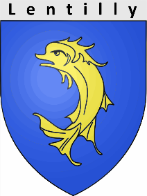 21 mai 2022 à 11hParticipants :Nathalie Sorin, Maire de LentillyThierry MagnoliEric PolnyJulie Medina29 familles du quartier Guéret présents au conseil quartier du samedi 21 mai à 11h sur place bas du chemin du Guéret. 
Voici ci-dessous le compte-rendu de la réunion :- La majorité des participants ne trouve pas utile de faire des emplacements de parking mais est favorable à une sensibilisation sur le stationnement sauvage (sur les trottoirs) car certains riverains ne prennent pas la peine de se garer chez eux même quand ils le peuvent.- Une voiture stationnée depuis plusieurs semaines sur le délaissé du Guéret (plaque BZ-226-TP).- Besoin de refaire la peinture du passage piéton au niveau de l'arrêt de bus sur la route départementale D7.- La réduction de la vitesse et la mise en place de cheminements piétons plus sécurisés entre le chemin des Terres et l'arrêt de bus de la route départementale D7 a été discuté.- Le nettoyage du petit bois au-dessus de l'arrêt de bus est prévu (attention à ne pas couper le grand arbre).- Des gravillons sont à enlever à certains endroits car dangereux.- Plusieurs plaques d’égouts dangereuses (trottoirs au niveau du 8 et en face du 21, ainsi que vers le 42 au milieu de la route)- Certains habitants ne taillent pas/plus leur(s) haie(s) notamment chemin du Guéret et les arbres atteignent les câbles électriques.- Les riverains du 21 chemin du Guéret ont évoqué le problème d'avoir 2 maisons avec le numéro 21 (suite à division parcellaire). Ils ont déjà fait une demande mais cela n'a pas abouti : apporter une réponse.- Les riverains du 51 chemin du Guéret ont évoqué le problème d'avoir 3 maisons avec le numéro 51 : apporter une réponse.- Au 49 chemin du Guéret les riverains demandent quand aura lieu la prolongation du tout à l'égout collectif (apparemment les 140m d'extension seraient prévus pour 2023, à confirmer)- Les riverains signalent que le chemin qui a été fait pour rejoindre le centre du village (derrière le numéro 57) est dangereux (remblais qui rend les déplacements risqués). Ils demandent une "couche de bleu".- Les riverains s'interrogent sur la faisabilité de faire un cheminement piéton dans le petit bois (derrière les bacs à verre) et sur la sécurisation de la traversée de la route départementale (besoin d'un passage piéton entre le chemin du guéret et le chemin de la boucle)- Les riverains de la Sarrazine et de l'impasse du Guéret demandent la mise en place de containeurs collectifs enterrés pour déchets car nombreux problème lié aux poubelles collectives.- Les riverains demandent que l'information sur les conseils de quartier soit faite aussi via l'application Néocity et qu'une distribution soit faite (Mme De Haro se porte volontaire).RAPPEL IMPORTANT : Vous pouvez signaler un problème ou si vous avez une question   soit sur le site de la Mairie (sur la page principale dans « guichet unique »).  soit par l'application « Ville de Lentilly » sur votre portable.   soit en venant à la Mairie.Merci à tous les participants pour ces échanges constructifs